Pearl Upper ElementaryMusic Department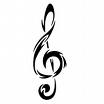 Dear Parent/Guardian:I am so pleased that your child is participating in the PUE Christmas musical scheduled for Thursday, December 7. Students will need to arrive no later than 5:30 pm in order for the program to begin at 6:00.  We have been working hard during class to learn the words and music in preparation for this exciting performance.  All students participating in the program will travel to PHS auditorium on the mornings of December 5 & 6 in order to rehearse.  Please return this form indicating your permission to allow your student to travel on district school buses to PHS auditorium.  All permission slips must be returned by December 1st.  Thank you,Mrs. Berger******************************************************************************_____ Yes, my child has permission to travel to PHS auditorium in a PPSD school bus on December 5 and 6, 2023.  I have spoken to my child about proper field trip and bus behavior and my child will follow all rules. Pearl Public Schools will not be responsible for injury or liability on the trip, although every safety precaution will be taken and proper supervision will be provided at all times._____ No, my child does not have permission to travel to PHS auditorium in a PPSD school bus on December 5 and 6, 2023.Child’s Name:  _______________________________________Homeroom teacher: _________________________________________________________________			______________________________Parent/Guardian name					Parent/Guardian signatureParent/Guardian cell phone number: _______________________________Please return to homeroom teacher by December 1